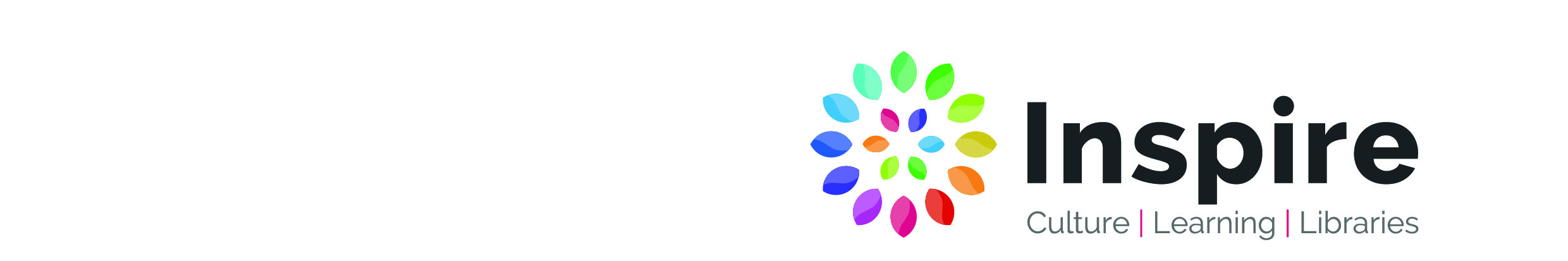 2022 7Bagthorpe - BrinsleyThe Mobile Library will be visiting on the following dates:Tuesdays11th Jan	05th April	28th Jun	20th Sept	13th Dec08th Feb	03rd May	26th Jul	18th Oct          10th Jan 202308th Mar	31st May	23rd Aug	15th NovFor information about requested titles or particular items of stock, please contact: Kirkby Library Tel No:   01623 753 236E-mail Kirkby.library@inspireculture.org.uk 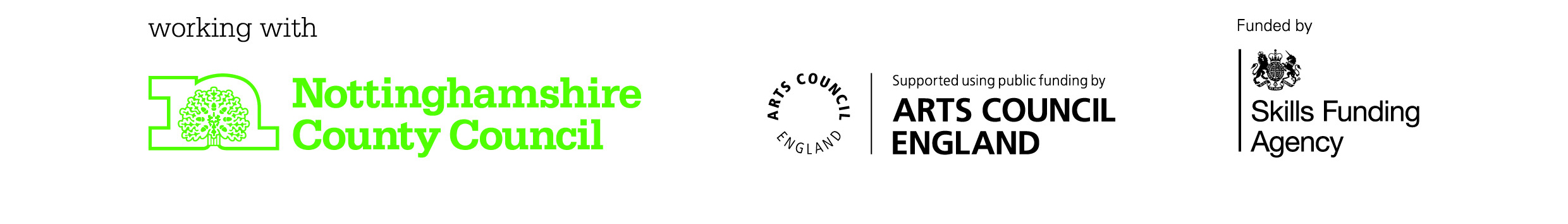 Stop NoLocationStop NameArriveDepart1BagthorpeSchool Road9.309.452Westwood 75  9.5510.153WestwoodPalmerston Street No.11910.2510.404WestwoodMain Road Near No.20710.4511.055BrinsleyHigh Street, No. 3 – next to Durham Ox public house11.1511.356BrinsleyIn Bus stop opposite 51 Cordy Lane [Former Indian Restaurant] 11.4511.557Old BrinsleyChurch Walk, No. 40 12.0512.208BrinsleyChurch Walk, No. 112.2512.35Lunch Break12.3513.059Brinsley 4213.1513.3510Brinsley13.4014.1011BrinsleySchool14.1514.4512BrinsleyCherrytree Close, No. 414.5015.1013Brinsley15.2015.4514Brinsley 615.5016.05